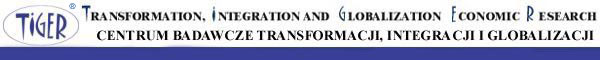 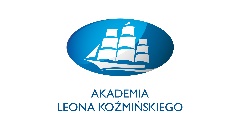  „Jak Chiny zmienią świat?”25.X.2018Akademia Leona Koźmińskiego, Warszawa, ul. Jagiellońska 59, Aula II10:00 – Rejestracja uczestników, kawa10:30 – Rektor ALK - Prof. Witold T. Bielecki  – otwarcie konferencji 10:35 – 11:00  wystąpienie ambasadora Chin – Liu Guangyuan’a 11:00 – 11:30 wykład wprowadzający – Prof. Grzegorz W. Kołodko11:30 – 12:30 Panel ambasadorów – „Chiny a światowa polityka” Moderator: Prof. Grzegorz W. KołodkoUczestnicy:- Tadeusz Chomicki- Mirosław Gajewski- Krzysztof Szumski  Dyskusja12:30 – 13:00 – przerwa na lunch13:00 – 14:00 Panel uczonych – „Chiński model – szanse i zagrożenia” Moderator: Prof. Jacek TomkiewiczUczestnicy:- Prof. Bogdan Góralczyk- Prof. Wojciech Huebner- Prof. Łukasz Gacek- Prof. Władysław SzymańskiDyskusja14:00 – 14:20 – przerwa na kawę14:20 – 15:20 – Panel biznesmenów – „Jak robić biznes z Chinami?”Moderator: Dr Grzegorz MalinowskiUczestnicy:- Janusz Piechociński;- Paweł Sobków- Zbigniew Niesiobędzki- Marek DietlDyskusja15:20 – 15:30 – Podsumowanie konferencji – Prof. Grzegorz W. Kołodko